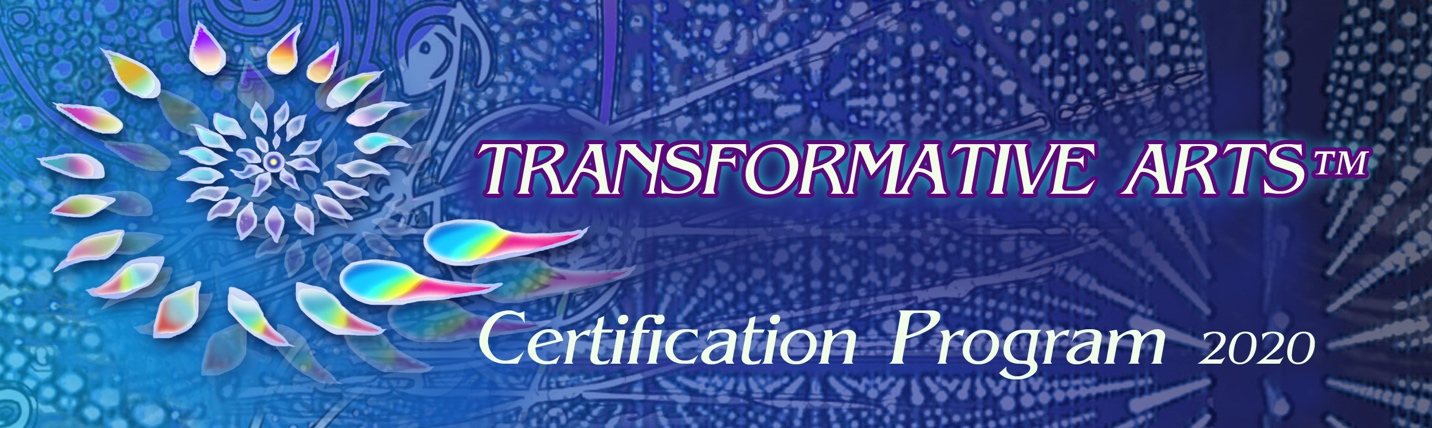 The Academy of Art, Creativity and Consciousness offers an in-depth training in Transformative Arts. Our pioneering program cultivates the unique capacity of the Arts to awaken, uplift and transform consciousness. A Life Changing Summer in the Heart of ItalyJune – August   2020 BELLE ITALIA   A spacious sky lit gallery and inspiring art studio opening to panoramic views of the glorious Umbrian hills, The Academy of Art, Creativity and Consciousness is a jewel in a land of beauty.  Experience la dolce vita- the heart opening ‘sweet life’ found in Italy along with renown treasures of art antiquity, culture and spirituality. Our Center is across the street from one of Europe’s foremost Yoga and Meditation retreat centers and near Assisi, the International City of Peace and birthplace of St. Francis of Assisi.  Our Approach OUR METHOD   The Transformative Arts Method™ uses multiple artistic and creative modalities to engage the full spectrum of human intelligence and ways of knowing. Richly informative lectures are brought to life through daily experiential immersion in the studio.  Our method awakens intuitive soul wisdom, ignites our creative capacities and inspires their full expression.   SOUL CENTERED   Our program is unique in offering a Spirit inspired and Soul centered orientation that draws wisdom from the universal teachings found within all spiritual traditions. Conjoining frontier discoveries in science and psychology with enduring perennial wisdom, our curriculum engages the multi-dimensional nature of human beings, inclusive of body, mind, heart, soul & spirit.  The Certification Program is comprised of two levels. Level ONE is a prerequisite for level TWO. Both levels are required for certification.  Level ONE is guided personal journey.  Experience for yourself the transformative power of this work. Your own vivid experience serves as the foundation for sharing the Transformative Arts Method™.  It is also possible to take level ONE solely for your own personal growth. You may choose to complete level TWO at a later date.  Level TWO is a closely mentored training in facilitating the Transformative Arts Method™.  Students are trained to lead workshops and to facilitate group process in a variety of settings. Completion of both levels grants permission to facilitate the Transformative Arts Method™ and to be listed on the Academy site as a Transformative Arts Facilitator.  *APPRENTICESHIP Our Level TWO program is unique in offering extensive mentoring of the facilitation process. We use the model of midwifery, understanding the work to be one of knowledge but also cultivated wisdom and subtle attunement. Level TWO students assist in several courses, meeting before and after class for preparation and feedback (Course Assistant). Next they teach segments of a class - with support and feedback for refinement (Student Teaching). Finally, they teach a class on their own, receiving support in planning, offering and evaluating (Teaching Project). 2020 TRANSFORMATIVE ARTS CERTIFICATE TRAININGLEVEL ONE FOUNDATION begins in a personal journey of self-discovery, healing and spiritual growth. A variety of courses expose students to the many modalities of the arts (painting, sculpture, music, dance, theater, etc.) and to the principles of art, creativity and consciousness. Students learn to engage a flow of Intuitive Creative Process that is intrinsically healing and awakening. Level ONE Program:  	●  Original Authentic Creative Expression   June 5-7		●  Painting from the Heart and Soul   June 7-12		●  Free Your Creative Spirit   June 14-19		●  Centering: Mandala, Yantra, and Labyrinth   June 21-26		●  Spirit, Art & Nature   July 5-10		●  Healing Journey     July 12-19		●  Personal Quest Final Project   July 20-26 varies		●  Two Private sessions   TBD• Weekend courses begin on Friday evening and conclude at 11:30am on Sunday.  Five day courses begin with a Sunday evening orientation and conclude at 1:30pm on Friday. Healing Journey is a 7-day course beginning on Sunday evening and concluding on the following Sunday morning.LEVEL TWO TRAINING   prepares students to facilitate the Transformative Arts Method™.  Practitioners learn to guide the creative process in order to midwife self-discovery and transformation in others. Practitioners learn to facilitate groups, to serve as a ‘creativity coach’ and to integrate Intuitive Creative Process into their professional practices. This program is an empowering aid to careers in teaching, healing arts, counseling, life coaching, organizational development, spiritual leadership and creative professions.  Level TWO Requirements:● Focus Courses   (see below)   Varies● Experience as a Course Assistant    Varies● Experience Student Teaching	 Varies● Graduate Teaching Seminar    July 26-30● Two Private sessions   TBD● Final Teaching Project   TBDFOCUS COURSES   Level two is tailored to your focus. We work together to create an individualized program. How will YOU use the training you receive? We’ll work together to clarify your path and thus guide your training to best prepare you for the fulfillment of your unique work in the world.  Examples of focus areas include art in nature, vibrational healing through sound, movement & color, community building through the arts, art & spirituality, etc. Focus areas might be a targeted audience, e.g. working with children, a particular modality such as movement or collage, or a specific niche such as helping seniors connect with their grandchildren through art-making. Generally, level two entails several additional courses drawn from our weekend and 5-7-day course offerings. Here are a few examples of popular Academy courses that might serve your specific focus. Courses in bold are offered in the summer of 2020. • Science, Art & Spirit: The Quantum Powers of Creation• Exploring the Chakras through Creative Process• Healing through Sound, Movement and Vibration• Moving Meditation and Joyful Dance • The Divine Romance; Cultivating Devotion through the Arts• The Flowering of Children’s Creativity• Transformative Journey; the Evolution of Consciousness  • Channeling Divine Inspiration; the Artist as a Channel• The Tao of Creativity • ‘Oh God Beautiful’; Creating Beauty as Path to Spirit* Course offerings vary. Studies through affiliate schools may also be approved.FOCUS 2020 In the summer of 2020 we are featuring courses on creativity and the arts as a spiritual practice.  • Channeling Divine Inspiration; the Artist as a Channel   August 7-9• The Divine Romance; Cultivating Devotion through the Arts   August 9-14• ‘Oh God Beautiful’; Creating Beauty as Path to Spirit   August 21-23•  Science, Art & Spirit: The Quantum Powers of Creation   August 23-28ASSISTING AND STUDENT TEACHING     Level TWO students assist in courses offered onsite at the Academy. Course assistants help to prepare for the classes and meet before and/or after class to learn ‘behind the scenes’ perspectives and ask questions. Student teachers offer a short segment within a course and move towards offering a full class.  Student teaching allows you to practice facilitation within a safe and supportive environment.  You’ll receive support and feedback as you refine your capacities. Some students engage the apprenticeship portion longer than others as it is based on individual needs. The director and the student together decide when the apprenticeship feels complete. The GRADUATE TEACHING SEMINAR is arranged onsite and consists of lessons and guidance in the art of teaching.  Students learn principles and practices that create a safe, nurturing space and enable skillful guidance of creative process.   PRIVATE SESSIONS offer the opportunity to receive support and guidance in your own transformative process.  The FINAL TEACHING PROJECT represents the culmination of the apprenticeship process. Students learn to plan, market and offer their own course.  They receive tangible support, guidance and refinement in developing their own unique style. NOTE   Some students take several years to complete the program, coming for courses when they can and giving time to integrate their experience.  Many students coming from outside of Italy take all on-site courses in one summer.  In this intensive format, your teaching project will take place after the summer with guidance offered in skypes before and after the course you offer. LENGTH of FULL PROGRAMStudents seeking certification will arrive for an orientation on June 4th and complete the training on August 30th.  Once enrolled you will receive a detailed schedule.   2020 Certification Costs Tuition for Transformative Arts Certification (including both Level ONE and TWO) $5400 Tuition includes course fees, mentoring, art materials, studio fees, administrative costs + online and ongoing support. Upon graduation you are granted permission to teach the Transformative Arts Method ® and are eligible to be listed on the Academy site as a Transformative Arts Facilitator.  LEVEL ONE and LEVEL TWO   It is possible to take level ONE only.  It is also possible to take level ONE first, and then to complete level TWO at a later date.  Level ONE is a prerequisite for level TWO. Both levels are required for certification.  Cost of Certificate Level ONE $ 2,800 Tuition includes course fees, mentoring, art materials and studio costs.Cost of Certificate Level TWO $ 2,800 Tuition includes course fees, mentoring, art materials, studio costs and ongoing support. For level two we offer a limited number of work exchange positions Early Bird   Tuition for Transformative Arts Certification  $5,000 Tuition if paid in full by May 1st.  Save $400.Lodging and Meals for Transformative Arts Certificate Students:There are numerous options for lodging and meals.  You can choose to stay at Ananda- across the street, at Arcobelano (Italian for Rainbow) agritourismo - next door, or rent a car and stay in a house or apartment rental nearby.  The cost of living is low in Umbria.  Once you have entered our program we will assist you in finding a solution that works for you.  NEXT STEPIf you are interested in the Transformative Arts Certificate the next step is to schedule a skype or zoom so we can meet.  Please contact us at info@awakeningartsacademy.comCONTACT: info@awakeningartsacademy.com • Program Director Dana Lynne Andersen MA   dana@awakeningarts.com SKYPE:   +1 (503) 746-8721 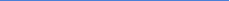 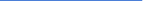 USA:  38950 SW Laurelwood Rd, Gaston, Oregon 97119 USA ITALY:  Via Montecchio, 61   Nocera Umbra I-06025 (PG) ITALY 	  +39 366 488 7304